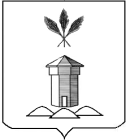 Администрация  Бабушкинского муниципального округа Вологодской областиПОСТАНОВЛЕНИЕ      12 февраля 2024 года                                                                           № 126Об утверждении норм расходования средств на проведение физкультурных мероприятий и спортивных мероприятий, включенных в календарный план официальных физкультурных мероприятий и спортивных мероприятий Бабушкинского муниципального округаВ целях обеспечения проведения физкультурных и спортивных мероприятий, включенных в календарный план спортивно-массовых мероприятий Бабушкинского муниципального округа и участия в областных физкультурных мероприятиях, спортивных мероприятиях, включенных в календарный план официальных физкультурных мероприятий и спортивных мероприятий Вологодской области, в соответствии с Федеральным законом от 6 октября 2003 года № 131-ФЗ «Об общих принципах организации местного самоуправления в Российской Федерации», Федеральным законом от 4 декабря 2007 года № 329-ФЗ «О физической культуре и спорте в Российской Федерации», приказом Департамента физической культуры и спорта от 13 апреля 2016 года № 73/01-07 «Об утверждении порядка финансирования за счёт средств областного бюджета и норм расходования средств на проведение физкультурных мероприятий и спортивных мероприятий, включенных в календарный план официальных спортивных мероприятий Вологодской области», Уставом Бабушкинского муниципального округа Вологодской области         ПОСТАНОВЛЯЮ:Утвердить нормы расходования средств на проведение физкультурных и спортивных мероприятий, включенных в календарный план официальных физкультурных мероприятий Бабушкинского муниципального округа, областных физкультурных мероприятий и спортивных мероприятий, включенных в календарный план официальных физкультурных и спортивных мероприятий Вологодской области согласно приложению № 1 к настоящему постановлению.Признать утратившим силу постановление Администрации Бабушкинского муниципального района Вологодской области от 14.03.2019 № 183 «Об утверждении норм расходования средств на проведение физкультурных мероприятий и спортивных мероприятий включенных в календарный план официальных физкультурных мероприятий Бабушкинского муниципального района».Настоящее постановление вступает в силу со дня его подписания, подлежит размещению на официальном сайте Бабушкинского муниципального округа в информационно-телекоммуникационной сети «Интернет» и распространяется на правоотношения, возникшие с 1 января 2024 года.Контроль за исполнением настоящего постановления возложить на заместителя главы округа Е.И. Метеньканич.  Глава округа                                                                                Т.С. ЖироховаПриложение 1Утвержденопостановлениемадминистрации Бабушкинскогомуниципального округаот 12.02.2024 г. № 126Нормы расходования средств на обеспечение участников физкультурных и      спортивных мероприятий включенных в календарный план спортивно - массовых мероприятий Бабушкинского муниципального округа, областных физкультурных мероприятий и спортивных мероприятий, включенных  в календарный план официальных физкультурных и спортивных мероприятий   Вологодской областиПримечания:при отсутствии возможности обеспечения организованного питания в местах проведения физкультурных и спортивных мероприятий по безналичным расчетам разрешается выдавать участникам спортивных мероприятий по ведомости наличные деньги по нормам, установленным настоящим приложением.при проведении физкультурных и спортивных мероприятий все категории спортивных судей питанием не обеспечиваются, оплата их труда производится согласно п. 3 настоящего положения.2. Нормы расходования средств на приобретение сувенирной продукции для участников физкультурных и спортивных мероприятийПримечания:-расходы по приобретению сувенирной продукции для лиц, официально приглашенных к проведению официальных физкультурных и спортивных мероприятий в целях пропаганды физической культуры, спорта и здорового образа жизни, осуществляются в соответствии с действующим законодательством в сфере закупок.3.  Нормы расходования средств на компенсационные выплаты спортивным   судьям и обслуживающему персоналу за обслуживание физкультурных и спортивных мероприятийПримечания:Условные обозначения:МК - спортивный судья международной категории;ВК - спортивный судья всероссийской категории;1к. - спортивный судья первой категории;2к. - спортивный судья второй категории;3к. - спортивный судья третьей категории;Ю/С - юный спортивный судья.- размеры компенсационных выплат, связанных с оплатой стоимости питания спортивным судьям для участия в спортивных соревнованиях (далее - выплаты), предусмотрены за обслуживание одного дня соревнований, кроме командных игровых видов спорта, где выплаты производятся за обслуживание одной игры.-количественный состав судейских коллегий (бригад) определяется согласно утвержденным правилам соревнований по видам спорта;Нормы расходования средств на наградную атрибутику для победителей и призеров физкультурных и спортивных мероприятийПримечания: Организации, проводящие мероприятия, за счет собственных средств имеют право устанавливать иные размеры переходящих, памятных и денежных призов, а также специальные призы для лучших спортсменов игры, этапа, соревнования, турнира и т.д.Запрещается выдача в качестве награждения наличных средств, эквивалентных стоимости памятных призов (кубков).Нормы расходования средств по проживанию при проведении спортивных мероприятийРасходы по проживанию производятся в размере фактических расходов, подтвержденных соответствующими документами, но не более 2 000 рублей в сутки на человека на всей территории Российской Федерации, кроме г. Москвы, г. Санкт-Петербурга, г. Сочи, г. Краснодара, Московской и Ленинградской областей, в которых расходы по проживанию производятся по фактической стоимости, но не более 3000 рублей в сутки.Оплата услуг спортивных баз и центров, находящихся в ведении Минспорта России, производится в соответствии с установленными ими прейскурантами цен при условии эффективного размещения:1 человек - 1-местный номер;2 человека - 2-местный номер;3 человека - 3-местный номер.Оплата питания в пути следования на спортивные мероприятия групп детей железнодорожным транспортом предусматривается в соответствии с требованиями, утвержденными постановлением Главного государственного санитарного врача РФ от 21 января 2014 года N 3 "Об утверждении СП 2.5.3157-14 "Санитарно-эпидемиологические требования к перевозке железнодорожным транспортом организованных групп детей".Оплата услуг по сопровождению медицинским работником при перевозках на автобусе на спортивные мероприятия групп детей производится в соответствии с прейскурантом цен, установленным медицинской организацией, имеющей лицензию на осуществление медицинской деятельностиНаименование мероприятияНорма расходовна одного человека в день (рублей)Областные соревнования500Межмуниципальные  и муниципальные соревнования                                   300МероприятиеНорма расходов на одного участника (рублей)Физкультурные и спортивные мероприятияНе более 400Наименование судейских должностейРазмеры выплат с учетом судейских категорий (рублей)Размеры выплат с учетом судейских категорий (рублей)Размеры выплат с учетом судейских категорий (рублей)Размеры выплат с учетом судейских категорий (рублей)Размеры выплат с учетом судейских категорий (рублей)Наименование судейских должностейМК, ВК1 к.2 к.3 к.Ю/СГлавный судья550500---Главный секретарь550500---Зам. главного судьи, главного секретаря500450400--Судьи450400350300250Командные игровые виды спортаКомандные игровые виды спортаКомандные игровые виды спортаКомандные игровые виды спортаКомандные игровые виды спортаКомандные игровые виды спортаГлавный судья550500---Главный секретарь550500---Главный судья игры300270250200-Помощник главного судьи игры; инспектор270250200150-Судьи (в составе бригады)250200150100100N п/пОбслуживающий персоналНорма расходов на одного человека в день (рублей)1.Комендант соревнований3502.Начальник дистанции на трассах4003.Помощник начальника дистанции3004.Радист, специалист по документации мероприятия3005.Рабочие по обслуживанию2006.Медицинский персонал5007.Фотограф, художник5008.Сурдопереводчик500Наименование спортивных мероприятийСтоимость памятных призов (кубков), рублейСтоимость памятных призов (кубков), рублейСтоимость медалей (рублей)Стоимость грамот и дипломов (рублей)Наименование спортивных мероприятийкомандныеличныеСтоимость медалей (рублей)Стоимость грамот и дипломов (рублей)Областные и межмуниципальные спортивные соревнования,проводимые на территории округаОбластные и межмуниципальные спортивные соревнования,проводимые на территории округаОбластные и межмуниципальные спортивные соревнования,проводимые на территории округаОбластные и межмуниципальные спортивные соревнования,проводимые на территории округаОбластные и межмуниципальные спортивные соревнования,проводимые на территории округаОбластные и межмуниципальные спортивные соревнования,проводимые на территории округаI местодо 3000до 3000до 350до 100II местодо 2500до 2500до 350до 100III местодо 2000до 2000до 350до 100Муниципальные открытые первенства (турниры, чемпионаты, соревнования)Муниципальные открытые первенства (турниры, чемпионаты, соревнования)Муниципальные открытые первенства (турниры, чемпионаты, соревнования)Муниципальные открытые первенства (турниры, чемпионаты, соревнования)Муниципальные открытые первенства (турниры, чемпионаты, соревнования)Муниципальные открытые первенства (турниры, чемпионаты, соревнования)I местодо 3500до 1500до 250до 50II местодо 3000до 1000до 250до 50III местодо 2500до 500до 250до 50Муниципальные спортивные соревнованияМуниципальные спортивные соревнованияМуниципальные спортивные соревнованияМуниципальные спортивные соревнованияМуниципальные спортивные соревнованияМуниципальные спортивные соревнованияI местодо 2500до 1500до 250до 50II местодо 2300до 1000до 250до 50III местодо 2000до 500до 250до 50Комплексные спортивные соревнования(олимпиадные, спартакиадные, и многоборья)Комплексные спортивные соревнования(олимпиадные, спартакиадные, и многоборья)Комплексные спортивные соревнования(олимпиадные, спартакиадные, и многоборья)Комплексные спортивные соревнования(олимпиадные, спартакиадные, и многоборья)Комплексные спортивные соревнования(олимпиадные, спартакиадные, и многоборья)Комплексные спортивные соревнования(олимпиадные, спартакиадные, и многоборья)I местодо 4000до 1500до 250до 50II местодо 3500до 1000до 250до 50III местодо 3000до 500до 250до 50